Helsingborg den 22 januari 2020 


PRESSMEDDELANDE
11 Woody-anläggningar 
virkescertifierade enligt FSC® och PEFCTM

Direkt på det nya 2020 nådde Woody Bygghandel en viktig milstolpe i kedjans 
arbete inom Miljö & Hållbarhet. Detta när man fick sina första 11 anläggningar spårbarhetscertifierade i enlighet med PEFC® och FSC™. FSC®- och PEFC™-märkning  på en träbaserad produkt garanterar att den är tillverkad av träråvara som kommer från hållbart brukade skogar.  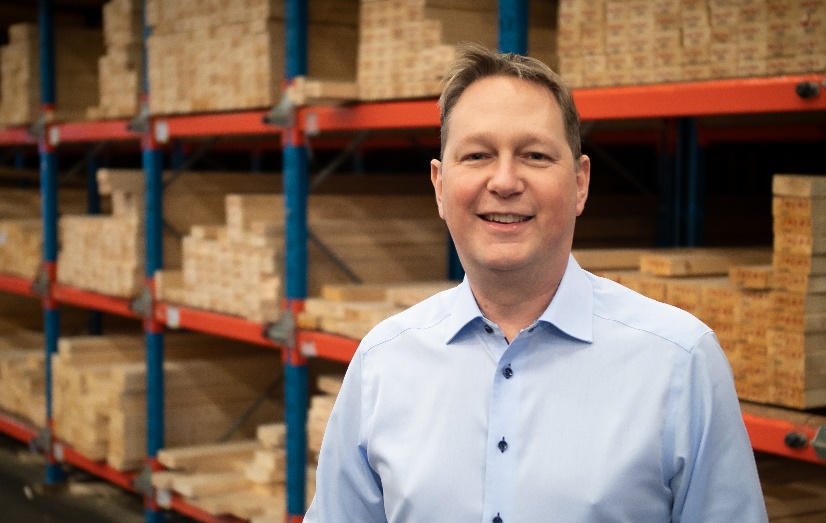 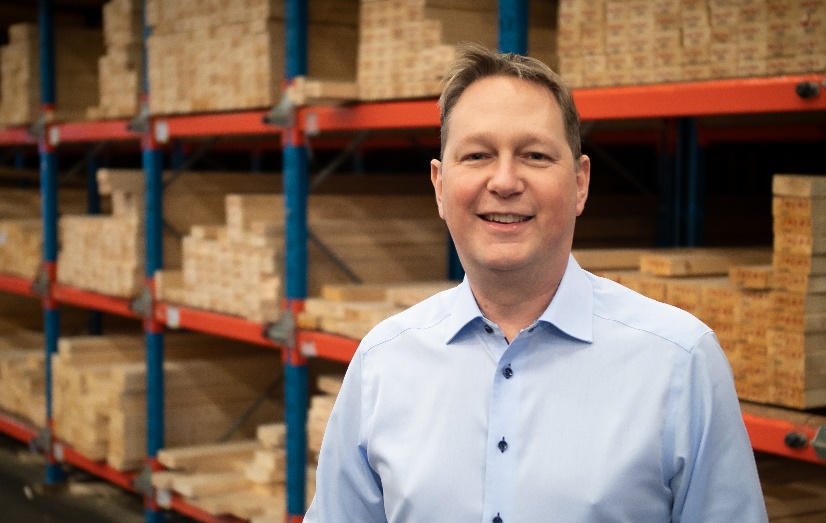 – Fantastiskt kul att vara en del av det driv och engagemang som våra medverkande delägare visat upp i detta viktiga arbete. Styrelsen tog beslutet att inleda spårbarhetscertifieringen så sent som i mitten på mars förra året, och redan nu i januari 2020 har vi plockat ut certifikaten för våra första 11 anläggningar, säger en mycket nöjd Patric Wichmann, miljö- och hållbarhetschef på Woodys servicekontor i Helsingborg och utvecklar:– Vi har arbetat efter en tight tidplan, vilket ställt stora krav på de involverade personerna. Men alla inblandade har verkligen ställt upp mangrant och gjort plats för möten, utbildningar och revisioner med kort varsel. Nu har vi klarat av denna den första certifieringsrevisionen och vet vad som krävs i vårt fortsatta arbete.  

Med certifikaten på plats är nästa steg att sätta igång och börja sälja certifierade trävaror från de 
11 anläggningarna.För hållbart byggande är en allt viktigare konkurrensfaktor på marknaden. Dagens kunder och uppdragsgivare blir mer och mer miljömedvetna oavsett om man säljer till landets stora rikskunder (JM, Peab, Skanska, NCC etc.) eller någon av Sveriges alla mindre byggfirmor.

Peter Sjödahl, ny vd för Woody Bygghandel sedan hösten 2019 ser detta som ett viktigt avstamp i kedjans fortsatta arbete inom hållbarhet. 
– I jobbet med Woodys gemensamma miljömål är den här FSC®- och PEFC™-certifieringen ett viktigt delmål. Nu siktar vi på att certifiera ännu fler av våra anläggningar, säger Peter Sjödahl.För ytterligare information kontakta: 
Patric Wichmann, miljö- & hållbarhetschef patric.wichmann@woody.se  042-38 05 51
Peter Sjödahl, vd Woody Bygghandel peter.sjodahl@woody.se  0720-77 36 53


Woody-anläggningar med spårbarhets-
certifiering enligt PEFC- och FSC: 
Angered Byggvaror Aktiebolag
Bergqvist Järn & Byggmaterial AB
Holgers Stugmaterial Aktiebolag i Borås
NA Svensson i Nyköping (Woody Bygghandel Stockholm Syd AB)
NA Svensson i Vagnhärad (Woody Bygghandel Stockholm Syd AB)
NA Svensson i Huddinge (Woody Bygghandel Stockholm Syd AB)
N.P. Nilssons Trävaruaktiebolag i Grevie
Orminge Trä & Bygg Aktiebolag
Varbergs Trä AB i Varberg
Varbergs Trä AB i Falkenberg
Woody Åkersberga (Åkersberga Bygg & Trä AB)

Fotnot: Förkortningarna PEFC och FSC står för: Programme for the Endorsement of Forest Certification respektive Forest Stewardship Council. Läs mer på https://pefc.se/ resp. https://se.fsc.org/se-se
Woody Bygghandel är en frivilligkedja inom byggmaterial med 5,5 miljarder i omsättning, 48 delägare med totalt 98 anläggningar som har ett tydligt fokus på proffskunden och den medvetne konsumenten. Kedjan ägs av lokala entreprenörer som samarbetar inom områden såsom inköp, marknad, IT, miljö och utbildning. Mer info på: www.woody.se